Все мамы и папы на свете, знают что делать, чтоб не терялись их детиПолезные советы по безопасности детей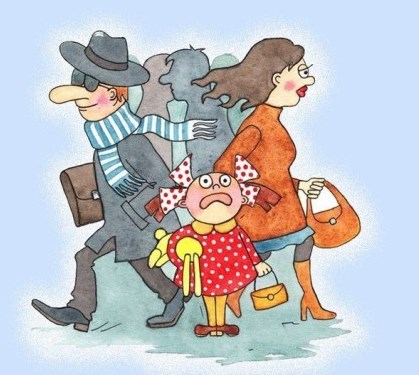 Комиссия по делам несовершеннолетних и защите их правКопейск 2020Когда ребенок осознает, что потерялся, его пугают две вещи: то, что Вы будете его ругать и то, что он не знает, что предпринять. Самая распространенная ошибка, усугубляющая положение растерянного, перепуганного ребенка, - тихие слезы и хаотичный бег.Ребенок должен запомнить!Если разминулся с мамой и папой, не нужно бежать их искать; главное правило – стой там, где стоишь.	Заранее обговорите модель поведения ребенка, если он потерялся. Заблудившийся ребенок не должен заходить в дома, обращаться к незнакомым прохожим или к покупателям в магазине. Обсудите варианты поведения при появлении незнакомца, предлагающего помощь в поисках родителей. Ребенок должен четко ответить, что никуда не пойдет, и будет ждать родителей здесь.Безопасность в общественных местахСобираясь, оденьте ребенка в яркую одежду, которую    Вам будет легче всего заметить;Сфотографируйте вашего ребёнка в полный рост перед выходом. Именно эта фотография будет самой свежей, с помощью которой буду писать ориентировки, с которой будут работать люди; Осмотритесь и обозначьте ребенку, где вы с ним встретитесь, если потеряете друг друга; В толпе людей ведите ребенка перед собой. Держите ребенка за руку. Если ребенок держит вас за рукав, ему будет проще потеряться; Ребенок должен знать, что если он потерялся, то он может обратиться ТОЛЬКО к сотрудникам полиции, охранникам и продавцам магазинов. Если Вы пошли гулять в место, где большое скопление людей, положите в карман ребенку записку с номером Вашего телефона, фамилией и именем, что бы с Вами могли быстро связаться. Ребенок должен уметь!Называть свое имя и адрес, имена родителей, пользоваться телефоном.Если ребенок потерялся Незамедлительно подавайте заявление о розыске в ближайшее к Вам отделение полиции. Знайте, дежурный по отделу полиции не имеет права отказать в приеме заявлений о пропаже людей. Обзвоните всех, кто может знать о местонахождении ребенка. Будьте особенно внимательны к тем, кто видел его незадолго до исчезновения. Спрашивайте малейшие детали – что говорил ребенок, в каком настроении был. Записывайте все. Позвоните волонтерам. Привлеките к поискам как можно больше людей – родственников, друзей, знакомых.40-17040-171Комиссия по делам несовершеннолетних и защите их прав Копейского городского округаул. Ленина, 52, кабинет 118, 1209-89-309-89-319-89-32Отделение по делам несовершеннолетних отдела участковых уполномоченных полиции и по делам несовершеннолетних отдела Министерства внутренних дел Российской Федерации по городу Копейскуул. Ленина, 609-88-22112102Дежурная часть отдела Министерства внутренних дел Российской Федерации по городу Копейску                           ул. Ленина, 602-53-75Прокуратура города Копейска          пр. Коммунистический, 399-88-90Отдел уголовного розыска Министерства внутренних дел Российской Федерации по городу Копейску                           ул. Ленина, 608-909-070-80-00Телефон психологической помощи в г. Копейске8-800-2000-122Единый общероссийский телефон доверия для детей, подростков и их родителей 8-800-700-54-52Поисковый отряд «ЛИЗА АЛЕРТ»8 (351) 2-777-911Поисковый отряд «ЛЕГИОН СПАС»